REPUBLIQUE ISLAMIQUE DE MAURITANIEHonneur – Fraternité – JusticeMinistère du Pétrole, des Mines et de l’EnergieSociété Mauritanienne d’Electricité (SOMELEC)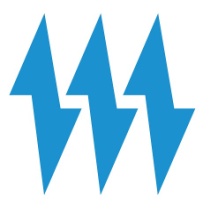 Avis de Demande de cotation à compétition ouverte pour le nettoyage du nouveau siège de la SOMELECDCCO No: 03/CAE/2021La SOMELEC lance une Demande de cotation à compétition ouverte auprès de prestataires spécialisés dans le nettoyage des bâtiments. Les prestations sont décrites dans la Partie 3 de la présente cotation. Les Soumissionnaires sont tenus de libeller leurs prix en Ouguiya (MRU).Le pli fermé contenant l’offre technique et l’offre financière doit être reçu au plus tard le 04/04/2022 à 12H00 GMT à l’adresse mentionnée ci-dessus« Monsieur le Conseiller Spécial chargé de la Cellule des marchés 47, Avenue de l'Indépendance. B.P.355 Nouakchott (Mauritanie) »Les offres seront ouvertes en séance publique de la Commission des Achats d’Exploitation (CAE) le 04/04/2022 à 12H00 GMT à l’adresse ci-dessous :« Direction Générale de la SOMELECCommission des Achats d’Exploitation 47, Avenue de l'Indépendance. B.P.355 Nouakchott (Mauritanie) »Les Soumissionnaires intéressés sont autorisés à assister à la séance d’ouverture des offres.Le Président de la Commission des Achats d’ExploitationCheikh Abdellahi BEDDA       